Приказ Министерства образования и науки Российской Федерации (Минобрнауки России), Министерства спорта, туризма и молодежной политики Российской Федерации (Минспорттуризм России) от 27 сентября 2010 г. N 966/1009 г. Москва"Об утверждении Порядка проведения Всероссийских спортивных соревнований школьников "Президентские состязания" и Порядка проведения Всероссийских спортивных игр школьников "Президентские спортивные игры""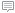 Работа с документами:Дополнительно:Дата официальной публикации:26 ноября 2010 г. Опубликовано: 26 ноября 2010 г. в "РГ" - Федеральный выпуск №5347Вступает в силу:7 декабря 2010 г. Зарегистрирован в Минюсте РФ 16 ноября 2010 г. Регистрационный N 18976В соответствии с пунктом 1 Указа Президента Российской Федерации от 30 июля 2010 г. N 948 "О проведении всероссийских спортивных соревнований (игр) школьников" (Собрание законодательства Российской Федерации, 2010, N 31, ст. 4217), приказываем:1. Утвердить:1.1. Порядок проведения Всероссийских спортивных соревнований школьников "Президентские состязания" (приложение N 1);1.2. Порядок проведения Всероссийских спортивных игр школьников "Президентские спортивные игры" (приложение N 2).2. Контроль за исполнением настоящего приказа возложить на заместителя Министра образования и науки Российской Федерации Калину И.И. и заместителя Министра спорта, туризма и молодежной политики Российской Федерации Нагорных Ю.Д.Министробразования и науки Российской Федерации А. Фурсенко Министр спорта, туризма и молодежной политики Российской Федерации В. МуткоПриложение N 1Порядок проведения Всероссийских спортивных соревнований школьников "Президентские состязания"I. Общие положения1. Настоящий Порядок определяет правила организации и проведения Всероссийских спортивных соревнований школьников "Президентские состязания" (далее - Президентские состязания), правила участия в Президентских состязаниях и определения победителей, а также их организационное и методическое обеспечение.2. Основными целями и задачами Президентских состязаний являются определение команд общеобразовательных учреждений, сформированных из обучающихся одного класса (далее - класс-команда), добившихся наилучших результатов в физической подготовке и физическом развитии, определение состояния их здоровья, уровня двигательной активности, степени вовлеченности в занятия физической культурой и спортом, сформированности установок и навыков здорового образа жизни.3. В Президентских состязаниях принимают участие с 1 по 11 классы-команды общеобразовательных учреждений.В состав класса-команды включаются обучающиеся одного класса одного общеобразовательного учреждения.В региональном и всероссийском этапах принимают участие классы-команды одной параллели, которая определяется Всероссийским организационным комитетом по проведению всероссийских спортивных соревнований (игр) школьников (далее - Всероссийский организационный комитет).4. Президентские состязания проводятся ежегодно в четыре этапа: школьный, муниципальный, региональный и всероссийский.В муниципальном, региональном и всероссийском этапах Президентских состязаний участвуют классы-команды городов (далее - городские классы-команды) и классы-команды сельских поселений (далее - сельские классы-команды).5. Организаторами этапов Президентских состязаний являются:школьный этап - общеобразовательные учреждения;муниципальный этап - органы местного самоуправления в сфере образования и в области физической культуры и спорта;региональный этап - органы исполнительной власти субъектов Российской Федерации, осуществляющие управление в сфере образования и в области физической культуры и спорта;всероссийский этап - Министерство образования и науки Российской Федерации (далее - Минобрнауки России) и Министерство спорта, туризма и молодежной политики Российской Федерации (далее - Минспорттуризм России).Организаторы регионального этапа обеспечивают представление заявок для участия во всероссийском этапе Президентских состязаний.6. Этапы Президентских состязаний проводятся по заданиям, направленным на выявление физических способностей, уровня физической подготовленности обучающихся, и включают следующие мероприятия: спортивное многоборье, творческий конкурс, веселые старты.7. Общее руководство проведением Президентских состязаний осуществляет Всероссийский организационный комитет, состав которого утверждается Минобрнауки России и Минспорттуризмом России.8. Организационное и методическое обеспечение всероссийского этапа Президентских состязаний осуществляет рабочая группа по проведению Президентских состязаний (далее - рабочая группа), создаваемая Всероссийским организационным комитетом.9. Для проведения мероприятий Президентских состязаний и определения победителей на всех этапах Президентских состязаний создаются судейские коллегии.10. Всероссийский организационный комитет ежегодно:10.1. Определяет:сроки проведения этапов Президентских состязаний;место проведения всероссийского этапа Президентских состязаний;количественный состав классов-команд, принимающих участие во всероссийском этапе Президентских состязаний;сроки проведения жеребьевки для определения возраста участников регионального и всероссийского этапов Президентских состязаний;задания и программу мероприятий всероссийского этапа Президентских состязаний;сроки и порядок предоставления заявок для участия во всероссийском этапе Президентских состязаний и форму заявки;правила определения победителей всероссийского этапа Президентских состязаний;состав рабочей группы и ее функции;состав Судейской коллегии всероссийского этапа Президентских состязаний и ее функции.10.2. Проводит жеребьевку для определения возраста участников регионального и всероссийского этапов Президентских состязаний.10.3. Подводит итоги проведения Президентских состязаний.11. Победители всех этапов Президентских состязаний награждаются дипломами, медалями и памятными призами.12. Образцы дипломов и медалей победителей, свидетельств участников всероссийского этапа Президентских состязаний утверждаются Минобрнауки России и Минспорттуризмом России; образцы дипломов и медалей регионального, муниципального и школьного этапов Президентских состязаний утверждаются организаторами соответствующего этапа Президентских состязаний.II. Порядок проведения школьного, муниципального и регионального этапов Президентских состязаний13. Для руководства проведением регионального, муниципального и школьного этапов Президентских состязаний организаторами этапов создаются соответствующие оргкомитеты.Оргкомитеты Президентских состязаний определяют правила организации и проведения, конкретные даты и место проведения этапов, задания и программу мероприятий этапов, правила участия и определения победителей, а также осуществляют их организационное и методическое обеспечение.14. Судейские коллегии всех этапов Президентских состязаний:оценивают выполненные задания;определяют победителей соответствующего этапа Президентских состязаний;рассматривают совместно с организаторами соответствующего этапа Президентских состязаний апелляции участников.15. Все этапы Президентских состязаний проводятся в соответствии с правилами проведения соответствующего этапа Президентских состязаний и по заданиям, утвержденным оргкомитетом.16. В школьном этапе Президентских состязаний принимают участие с 1 по 11 классы-команды общеобразовательного учреждения.В муниципальном этапе Президентских состязаний принимают участие с 5 по 11 классы-команды общеобразовательных учреждений.17. Список победителей соответствующего этапа Президентских состязаний утверждается организаторами этапа.III. Порядок определения и награждения победителей18. Победители всех этапов Президентских состязаний определяются на основании результатов участников соответствующих этапов Президентских состязаний, которые заносятся в протокол.19. Оценка выполненных заданий школьного, муниципального, регионального и всероссийского этапов Президентских состязаний осуществляется судейскими коллегиями соответствующих этапов Президентских состязаний в соответствии с правилами определения победителей.20. Победители всех этапов Президентских состязаний определяются отдельно среди городских классов-команд и сельских классов-команд.В командном зачете всероссийского этапа Президентских состязаний определяются не более 12 победителей среди городских классов-команд и не более 12 победителей среди сельских классов-команд.Победители всероссийского этапа Президентских состязаний награждаются дипломами и медалями Минобрнауки России и Минспорттуризма России, а также памятными призами.Все классы-команды, принимающие участие во всероссийском этапе, получают свидетельство участника всероссийского этапа Президентских состязаний.21. Вручение дипломов, медалей и памятных призов производится в торжественной обстановке.Приложение N 2Порядок проведения Всероссийских спортивных игр школьников "Президентские спортивные игры"I. Общие положения1. Настоящий Порядок определяет правила организации и проведения Всероссийских спортивных игр школьников "Президентские спортивные игры" (далее - Президентские спортивные игры), правила участия в Президентских спортивных играх и определения победителей и призеров, а также их организационное и методическое обеспечение.2. Основными целями и задачами Президентских спортивных игр являются определение лучших команд общеобразовательных учреждений, сформированных из обучающихся одного общеобразовательного учреждения (далее - команда-школа), добившихся наилучших результатов в наиболее развитых и популярных в общеобразовательном учреждении летних и зимних олимпийских видах спорта, привлечение обучающихся к занятиям спортом и здоровому образу жизни.3. В Президентских спортивных играх принимают участие обучающиеся общеобразовательных учреждений.В муниципальном, региональном и всероссийском этапах Президентских спортивных игр принимают участие команды-школы.Во всероссийском этапе Президентских спортивных игр принимают участие команды-школы, победившие в региональном этапе.4. Президентские спортивные игры проводятся ежегодно в четыре этапа: школьный, муниципальный, региональный и всероссийский.5. Организаторами этапов Президентских спортивных игр являются:школьный этап - общеобразовательные учреждения;муниципальный этап - органы местного самоуправления в сфере образования и в области физической культуры и спорта;региональный этап - органы исполнительной власти субъектов Российской Федерации, осуществляющие управление в сфере образования и в области физической культуры и спорта;всероссийский этап - Министерство образования и науки Российской Федерации (далее - Минобрнауки России) и Министерство спорта, туризма и молодежной политики Российской Федерации (далее - Минспорттуризм России).Организаторы регионального этапа обеспечивают представление заявки для участия во всероссийском этапе Президентских спортивных игр.6. Этапы Президентских спортивных игр проводятся по наиболее развитым и популярным в общеобразовательных учреждениях летним и зимним олимпийским видам спорта.7. Общее руководство проведением Президентских спортивных игр осуществляет Всероссийский организационный комитет по проведению всероссийских спортивных соревнований (игр) школьников (далее - Всероссийский организационный комитет), состав которого утверждается Минобрнауки России и Минспорттуризмом России.8. Организационное и методическое обеспечение всероссийского этапа Президентских спортивных игр осуществляет рабочая группа по проведению Президентских спортивных игр (далее - рабочая группа), создаваемая Всероссийским организационным комитетом.9. Для проведения мероприятий Президентских спортивных игр и определения победителей и призеров на всех этапах Президентских спортивных игр создаются судейские коллегии.10. Всероссийский организационный комитет ежегодно:10.1. Определяет:сроки проведения этапов Президентских спортивных игр;место проведения всероссийского этапа Президентских спортивных игр;количественный состав команд-школ, принимающих участие во всероссийском этапе Президентских спортивных игр;возраст участников Президентских спортивных игр;программу мероприятий по видам спорта всероссийского этапа Президентских спортивных игр;сроки и порядок предоставления заявок для участия во всероссийском этапе Президентских спортивных игр и форму заявки;правила определения победителей и призеров всероссийского этапа Президентских спортивных игр;состав рабочей группы и ее функции;состав Судейской коллегии всероссийского этапа Президентских спортивных игр и ее функции.10.2. Подводит итоги проведения Президентских спортивных игр.11. Победители и призеры всех этапов Президентских спортивных игр награждаются дипломами, медалями и памятными призами.12. Образцы дипломов и медалей победителей и призеров, свидетельств участников всероссийского этапа Президентских спортивных игр утверждаются Минобрнауки России и Минспорттуризмом России; образцы дипломов и медалей регионального, муниципального и школьного этапов Президентских спортивных игр утверждаются организаторами соответствующего этапа Президентских спортивных игр.II. Порядок проведения школьного, муниципального и регионального этапов Президентских спортивных игр13. Для руководства проведением регионального, муниципального и школьного этапов Президентских спортивных игр организаторами этапов создаются соответствующие оргкомитеты.Оргкомитеты определяют правила организации и проведения, конкретные даты и место проведения этапов, программу мероприятий по видам спорта, правила участия и определения победителей и призеров, а также их организационное и методическое обеспечение.14. Судейские коллегии всех этапов Президентских спортивных игр:оценивают выступления по видам спорта;определяют победителей и призеров соответствующего этапа Президентских спортивных игр;рассматривают совместно с организаторами соответствующего этапа Президентских спортивных игр апелляции участников.15. Все этапы Президентских спортивных игр проводятся в соответствии с правилами проведения соответствующего этапа Президентских спортивных игр и программой мероприятий по видам спорта, утвержденной оргкомитетом.16. В школьном этапе Президентских спортивных игр принимают участие обучающиеся общеобразовательного учреждения.В муниципальном этапе Президентских спортивных игр принимают участие команды-школы, сформированные по результатам школьного этапа.В региональном этапе Президентских спортивных игр принимают участие команды-школы, победившие в муниципальном этапе.В состав команды-школы входят обучающиеся одного общеобразовательного учреждения.17. Список победителей и призеров соответствующего этапа Президентских спортивных игр утверждается организаторами этапа.III. Порядок определения и награждения победителей и призеров18. Победители и призеры всех этапов Президентских спортивных игр определяются на основании результатов участников соответствующих этапов Президентских спортивных игр, которые заносятся в протокол.19. Оценка выступлений по видам спорта в школьном, муниципальном, региональном и всероссийском этапах Президентских спортивных игр осуществляется судейскими коллегиями соответствующих этапов Президентских спортивных игр в соответствии с правилами определения победителей и призеров.20. Победители и призеры всех этапов Президентских спортивных игр по видам спорта определяются в командном и личном зачетах.Победители и призеры всех этапов Президентских спортивных игр в общекомандном зачете определяются по сумме результатов командных зачетов по видам спорта.Победители и призеры всех этапов Президентских спортивных игр в личном зачете определяются по результатам выступления по видам спорта.Победители и призеры всероссийского этапа Президентских спортивных игр в общекомандном зачете, в командном и личном зачетах по видам спорта награждаются дипломами и медалями Минобрнауки России и Минспорттуризма России, а также памятными призами.Все команды-школы, принимающие участие во всероссийском этапе, получают свидетельство участника всероссийского этапа Президентских спортивных игр.21. Вручение дипломов, медалей и памятных призов производится в торжественной обстановке.